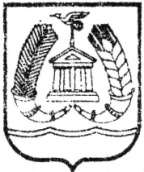 СОВЕТ ДЕПУТАТОВГАТЧИНСКОГО МУНИЦИПАЛЬНОГО РАЙОНА  ЛЕНИНГРАДСКОЙ  ОБЛАСТИЧЕТВЕРТЫЙ СОЗЫВ                                                    Р Е Ш Е Н И Еот 26  февраля  2021 года                                                               №   107В соответствии с решением  совета депутатов Гатчинского муниципального района  от 18 декабря 2020  №  97 «О  принятии  проекта решения  о внесении изменений в Устав Гатчинского  муниципального  района», опубликованным в газете «Гатчинская правда» от 22 декабря 2020 года  № 99,  проведенными 21 января 2021 года   публичными слушаниями, результаты публичных слушаний опубликованы 11 февраля 2021 года в газете «Гатчинская правда» № 10, с учетом поступивших предложений в рабочую группу, руководствуясь  статьями 35 и 44  Федерального закона  от 06.10.2003  № 131-ФЗ «Об  общих  принципах  организации  органов  местного самоуправления»,  Федеральным  законом  от 21.07.2005 N 97-ФЗ «О государственной регистрации уставов муниципальных образований»,  руководствуясь Уставом муниципального образования «Гатчинский муниципальный район» Ленинградской области,	 	       совет депутатов Гатчинского муниципального района РЕШИЛ:     Принять изменения в Устав муниципального образования «Гатчинский муниципальный район» Ленинградской области во втором чтении согласно приложению к настоящему решению.Глава Гатчинского муниципального района                                                  В.А.Филоненко Приложение  к решению совета депутатовГатчинского муниципального района№  107   от 26  февраля  2021 года Изменения в Уставмуниципального образованияГатчинский муниципальный район Ленинградской области      1.  Дополнить часть 1 статьи 6 подпунктом 13 следующего  содержания:         «13) предоставление сотруднику, замещающему должность участкового уполномоченного полиции, и членам его семьи жилого помещения на период замещения сотрудником указанной должности.».       2.  Изложить  часть 9 статьи 28  в следующей редакции:        «9. Осуществляющие свои полномочия на постоянной основе депутат, член выборного органа местного самоуправления, выборное должностное лицо местного самоуправления не вправе:1) заниматься предпринимательской деятельностью лично или через доверенных лиц;2) участвовать в управлении коммерческой или некоммерческой организацией, за исключением следующих случаев:а) участие на безвозмездной основе в управлении политической партией, органом профессионального союза, в том числе выборным органом первичной профсоюзной организации, созданной в органе местного самоуправления, аппарате избирательной комиссии муниципального образования, участие в съезде (конференции) или общем собрании иной общественной организации, жилищного, жилищно-строительного, гаражного кооперативов, товарищества собственников недвижимости;б) участие на безвозмездной основе в управлении некоммерческой организацией (кроме участия в управлении политической партией, органом профессионального союза, в том числе выборным органом первичной профсоюзной организации, созданной в органе местного самоуправления, аппарате избирательной комиссии муниципального образования, участия в съезде (конференции) или общем собрании иной общественной организации, жилищного, жилищно-строительного, гаражного кооперативов, товарищества собственников недвижимости) с предварительным уведомлением высшего должностного лица субъекта Российской Федерации (руководителя высшего исполнительного органа государственной власти субъекта Российской Федерации) в порядке, установленном законом субъекта Российской Федерации;в) представление на безвозмездной основе интересов муниципального образования в совете муниципальных образований субъекта Российской Федерации, иных объединениях муниципальных образований, а также в их органах управления;г) представление на безвозмездной основе интересов муниципального образования в органах управления и ревизионной комиссии организации, учредителем (акционером, участником) которой является муниципальное образование, в соответствии с муниципальными правовыми актами, определяющими порядок осуществления от имени муниципального образования полномочий учредителя организации либо порядок управления находящимися в муниципальной собственности акциями (долями в уставном капитале);д) иные случаи, предусмотренные федеральными законами;3) заниматься иной оплачиваемой деятельностью, за исключением преподавательской, научной и иной творческой деятельности. При этом преподавательская, научная и иная творческая деятельность не может финансироваться исключительно за счет средств иностранных государств, международных и иностранных организаций, иностранных граждан и лиц без гражданства, если иное не предусмотрено международным договором Российской Федерации или законодательством Российской Федерации;4) входить в состав органов управления, попечительских или наблюдательных советов, иных органов иностранных некоммерческих неправительственных организаций и действующих на территории Российской Федерации их структурных подразделений, если иное не предусмотрено международным договором Российской Федерации или законодательством Российской Федерации.».3.  Изложить часть 11 статьи 28 в следующей редакции:  «11. Депутат, член выборного органа местного самоуправления, выборное должностное лицо местного самоуправления должны соблюдать ограничения, запреты, исполнять обязанности, которые установлены Федеральным законом от 25 декабря 2008 года № 273-ФЗ «О противодействии коррупции» и другими федеральными законами. Полномочия депутата, члена выборного органа местного самоуправления, выборного должностного лица местного самоуправления прекращаются досрочно в случае несоблюдения ограничений, запретов, неисполнения обязанностей, установленных Федеральным законом от 25 декабря 2008 года № 273-ФЗ «О противодействии коррупции», Федеральным законом от 3 декабря 2012 года № 230-ФЗ «О контроле за соответствием расходов лиц, замещающих государственные должности, и иных лиц их доходам», Федеральным законом от 7 мая 2013 года № 79-ФЗ «О запрете отдельным категориям лиц открывать и иметь счета (вклады), хранить наличные денежные средства и ценности в иностранных банках, расположенных за пределами территории Российской Федерации, владеть и (или) пользоваться иностранными финансовыми инструментами», если иное не предусмотрено Федеральным законом от 06.10.2003 № 131-ФЗ «Об общих принципах организации местного самоуправления в Российской Федерации».».Дополнить статью 28 частью 14 следующего содержания: «14. Депутату совета депутатов для осуществления своих полномочий на непостоянной основе  сохраняется место работы (должности)  на период  пяти рабочих  дней  в совокупности в месяц».О принятии изменений в Устав Гатчинского муниципального района  во втором чтении